Name __________________________Block ________ Unit _______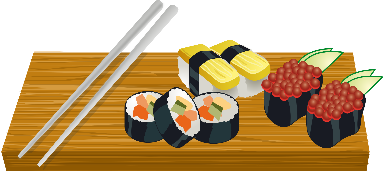 JAPAN – VOCABULARY AND QUESTIONSDefine the following words:UdonRamenSobaShichimiYakumiYakitoriKushiOdenYataiSashimiDaikonKyuriWasabiTempuraNasuShiitakeTentsuyuSukiyakiShabu-shabuUnajuDoyo-no-ushi-no-hi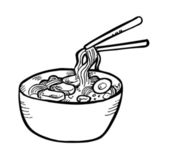 Is it acceptable to “slurp” your noodles in Japan? Explain.	How are eels usually prepared and served?How is yakitori cooked?What are some examples of food served as sashimi?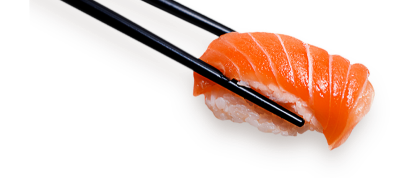 Sashimi is very popular in Japan. What special care should be used in preparing and serving sahimi?Which foods do you think might be less expensive to but in a restaurant in Japan? Why?Most expensive? Why?